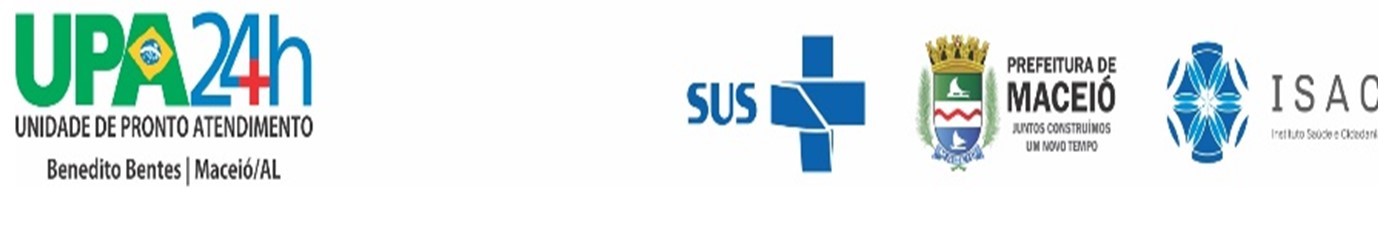 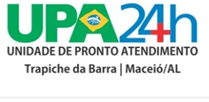 Relatório de Gestão Outubro de 2018CONTRATO DE GESTÃON° 294/2015.(Processo n. º05800.049658/2014)ISAC Instituto Saúde e Cidadania Maceió, 31 de Outubro de 2018INTRODUÇÃOO relatório de gestão apresenta resultados referente ao mês de Outubro de 2018, da unidade de Pronto Atendimento – José Alfredo Vasco Tenório, para apuração das metas e da prestação de contas financeira dos recursos utilizados pelo Instituto Saúde e Cidadania- ISAC, para organização, implantação e gestão das ações de assistência à saúde na UPA- Trapiche da Barra, conforme Contrato de Gestão n.° 294/2015. (Processo n.° 05800.049658/2014).QUADRO DE PESSOALA UPA José Alfredo Vasco Tenório (UPA Trapiche da Barra) conta com a seguinte discriminação revelada no quadro de pessoal: 08- agentes de portaria, 02- assistente administrativos, 01-assistente administrativo responsável técnico, 01- faturista, 03- assistentes social, 05- auxiliares de farmácia, 08- auxiliares de higienização, 02- auxiliares de saúde bucal, 01- coordenadora de farmácia, 01- coordenador de radiologia, 01- coordenador de enfermagem, 01- coordenadora administrativa, 01- coordenadora SCIRAS , 01- Coordenadora do Neps, 01- supervisora de hotelaria, 05- copeiros, 01- diretora geral, 16- enfermeiros, 03- farmacêuticas, 10- recepcionistas, 01- supervisora de dep. pessoal, 01- técnico de seg. do trabalho, 62- técnicos em enfermagem, 04- técnico em gesso, 06- técnico em radiologia, 01- serviços gerais,  totalizando 147 funcionários.ATIVIDADES, OCORRÊNCIAS, MOTIVACIONAL E OUTROS ASPECTOS RELEVANTES.2.1      DIA DAS CRIANÇAS É RECHEADO DE SURPRESAS E PRESENTES NA UPA TRAPICHE DA BARRADia 12 foi dia das crianças e a equipe de colaboradores da UPA Trapiche realizou atividades e entrega de presentes durante o dia.Já no dia 13, a unidade de pronto atendimento recebeu a participação do grupo Resgata, os doutores da alegria. A equipe levou um grande espírito de festa para comemorar o Dia das Crianças e, juntamente à toda essa alegria, houve entrega de brinquedos, momentos de arte: pintura, canto e dancinha.São estes momentos que fazem a alegria e aumentam a autoestima das crianças que estão em tratamento.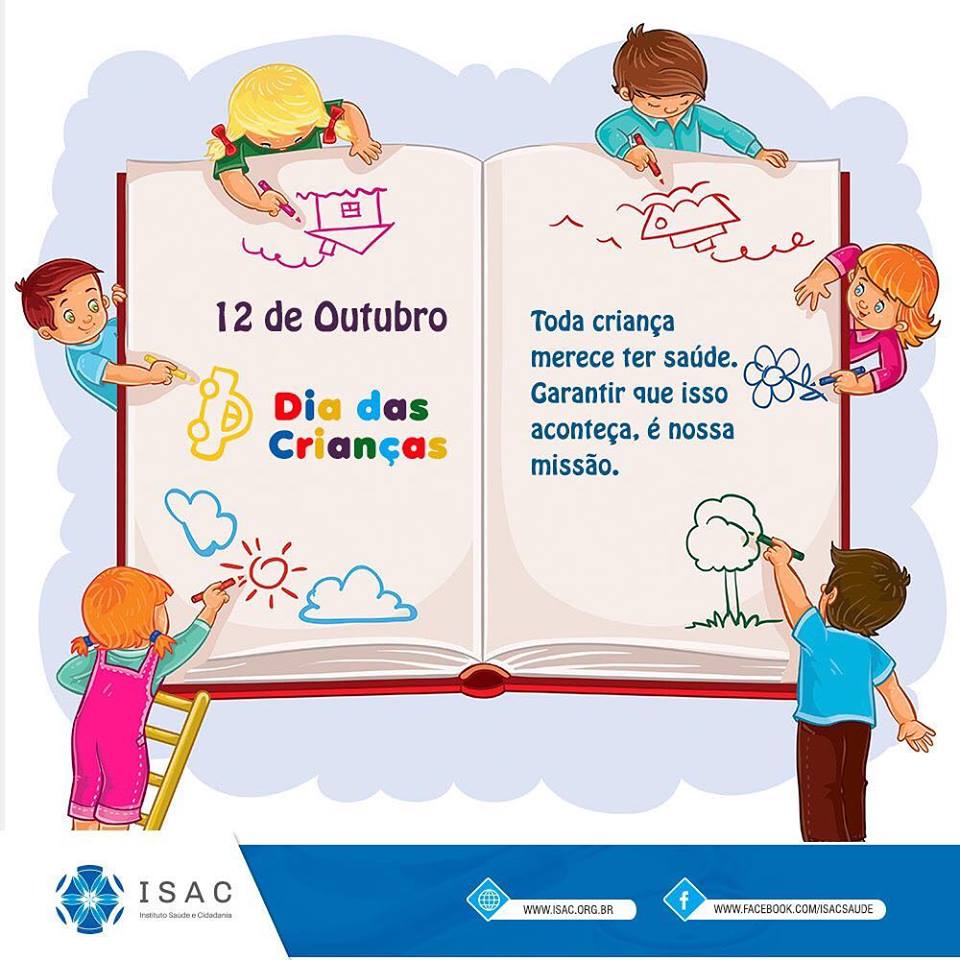 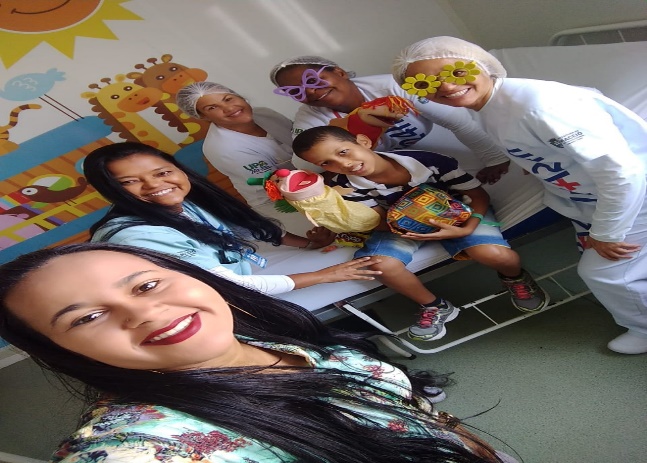 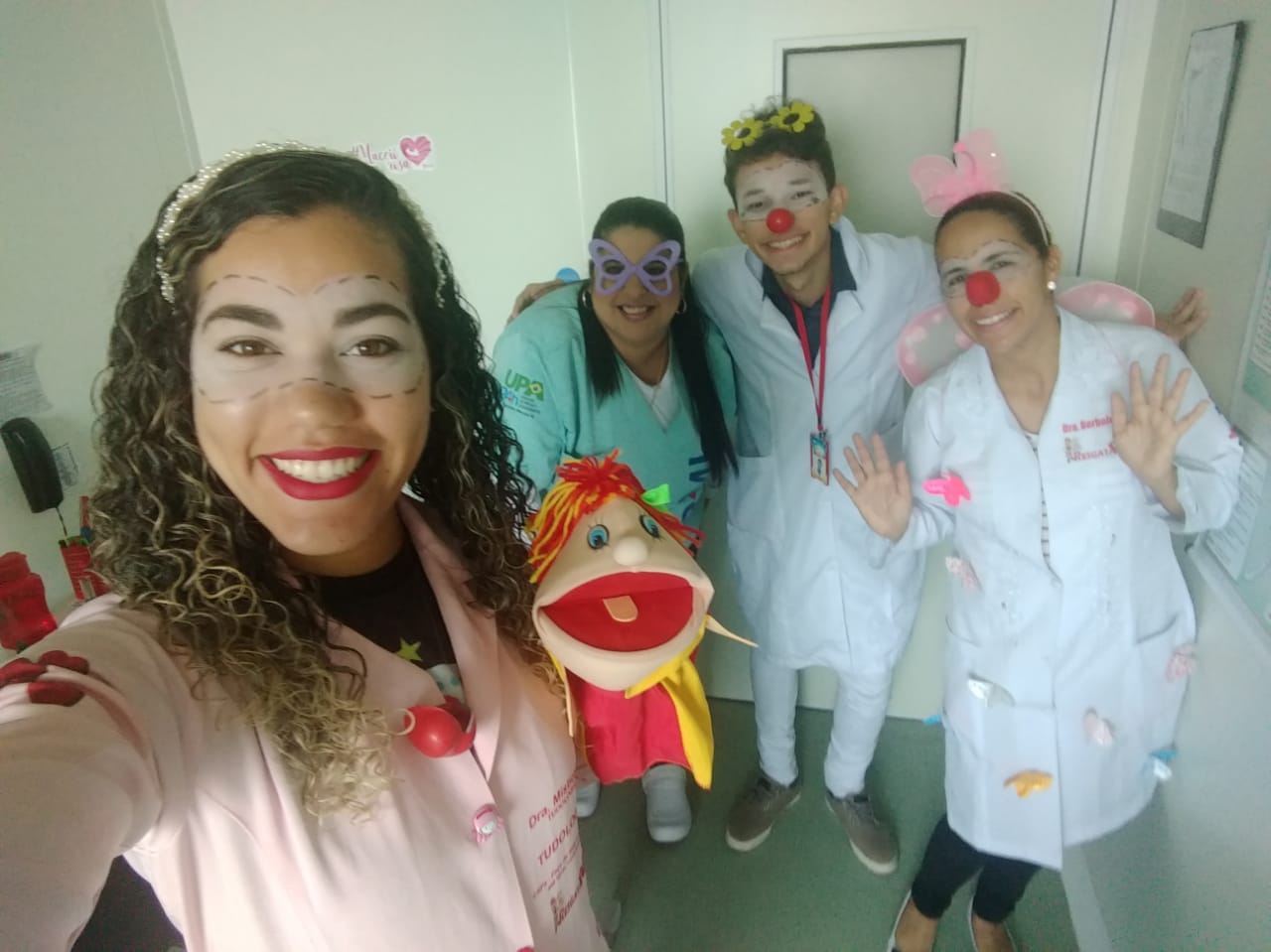 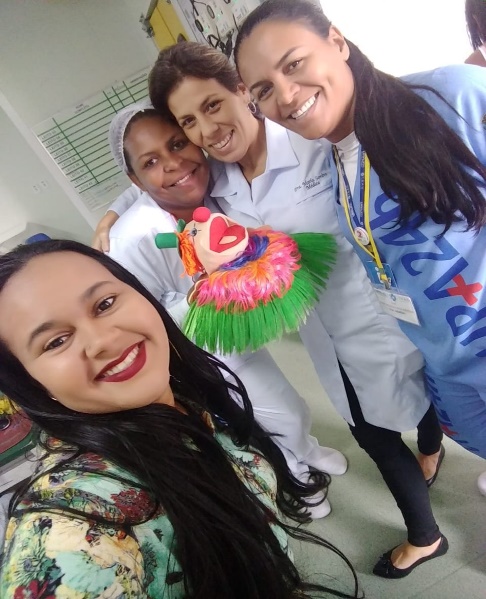 2.2    REFORMA NÃO VAI PREJUDICAR ATENDIMENTO, AFIRMA DIRETORA DA UPA DO TRAPICHEA partir do dia 21 de outubro, a UPA do Trapiche inicia uma reforma na sua estrutura física. Fachada, recepção, registro de paciente e classificação, sofrerão mudanças. Por iniciativa da gestão, o fluxo de pacientes vai ser alterado, visando o conforto e a segurança dos pacientes e funcionários. “O projeto deve seguir conforme estudos da engenharia hospitalar e tem previsão para ser concluído no final de novembro”, afirma Fabiano Pereira, Engenheiro Clínico da UPA.A ideia é dar outra dinâmica ao fluxo de pacientes, respeitando ainda mais o protocolo de Manchester. “Nossa preocupação é com o tempo resposta no atendimento ao paciente. Vamos ter controle desde a chegada até a saída desse paciente e a dinâmica empregada no acolhimento”, destaca Mariana Fragoso, Diretora da Unidade.Além da alteração no layout do prédio, o registro do paciente, a partir da chegada dele, será imediatamente assinalado no sistema, o que permite um maior controle no fluxo para a administração e também para o paciente. “O paciente vai poder acompanhar o tempo de atendimento dele com mais segurança e respeito ao fluxo de classificação, conclui Sandra Gico, Diretora Técnica da UPA.O usuário já vai sentir a partir de domingo o impacto da sinalização da obra e também vai poder usar o “toten” colocado na recepção como equipamento inovador no registro de chegada. Mas, durante o período de reforma, o atendimento não sofrerá qualquer prejuízo, garante a administração. A UPA deve manter o mesmo padrão para uma unidade classificada como Porte III, atendendo os cerca de 350 pacientes por dia. A Unidade atende pacientes nas especialidades como pediatria, clínica médica, ortopedia, odontologia e serviço social.A reforma vai incrementar ainda mais o sistema de acolhimento ao paciente, já realizado por classificação de risco, priorizando o atendimento por gravidade, e não por ordem de chegada, em consonância as orientações do Programa Nacional de Humanização (PNH).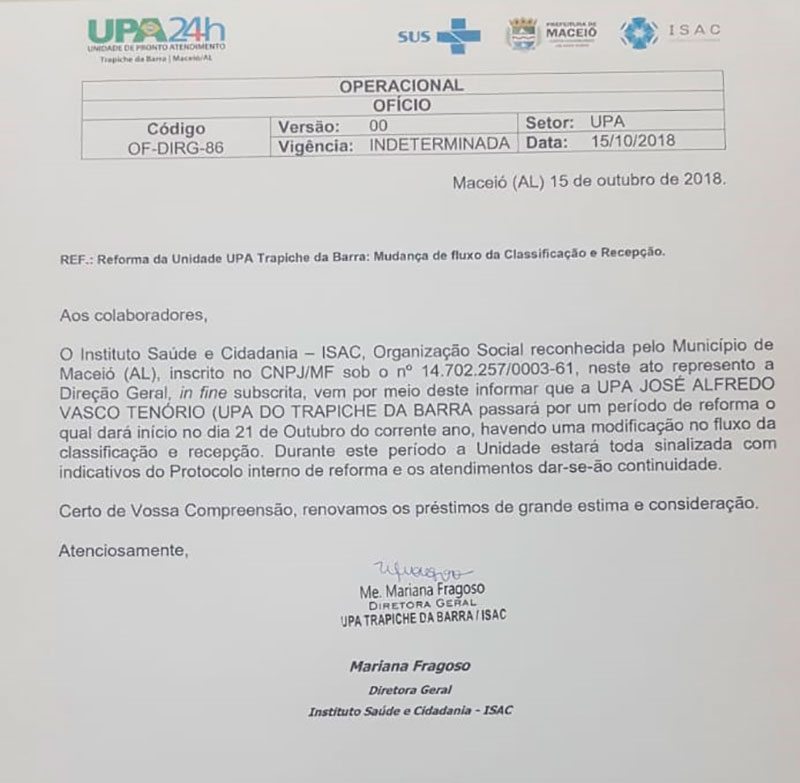 2.3    CAFÉ DA MANHÃ NA UPA TRAPICHE MARCA COMEMORAÇÃO AO DIA DOS MÉDICOSA UPA Trapiche da Barra preparou um lindo café da manhã para toda a equipe em comemoração ao Dia dos Médicos, data importantíssima comemorada no último dia 18 de outubro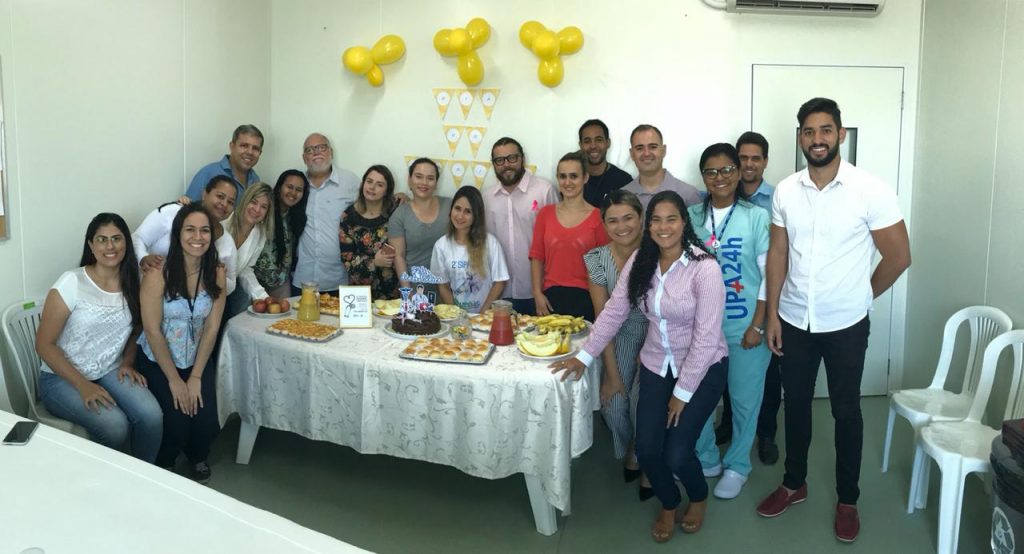 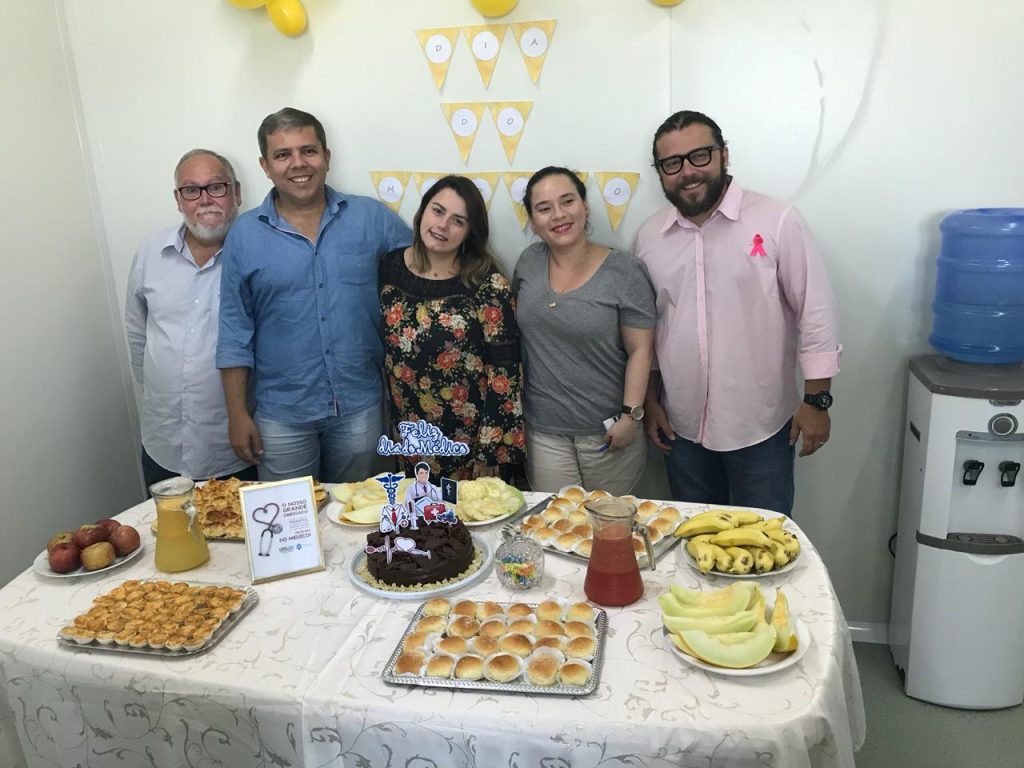 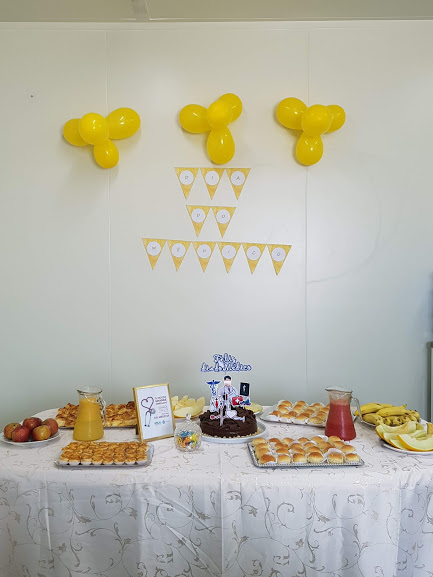 Em comemoração ao Dia do Médico, a UPA Trapiche da Barra entregou aos nossos médicos colaboradores, brindes comemorativos em homenagem a eles pelo serviço de excelência que prestam em nossa unidade. Muito obrigado e parabéns!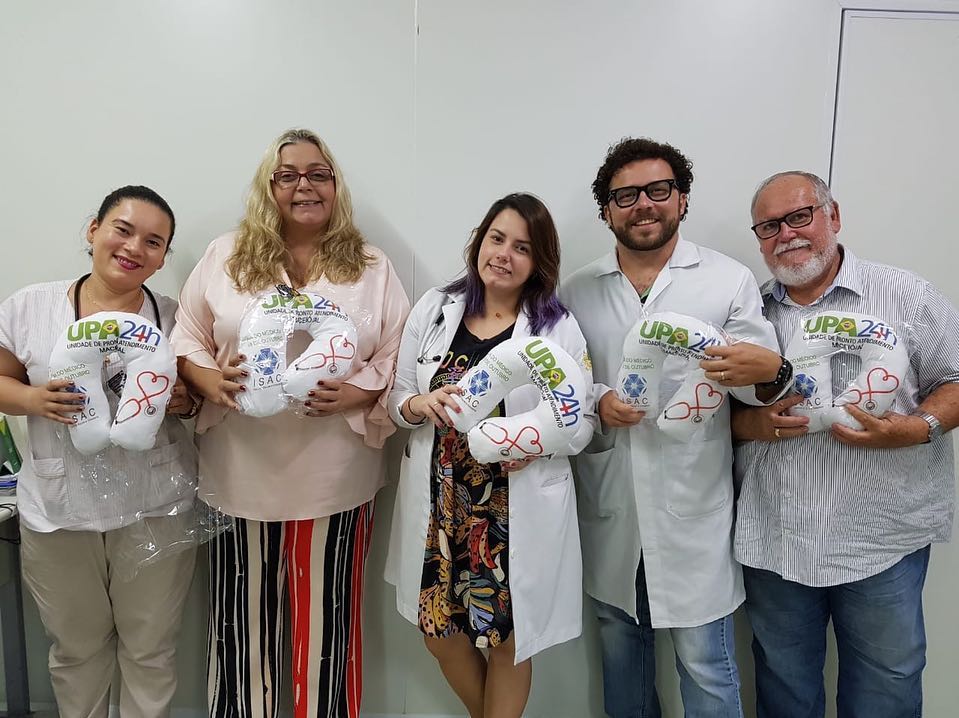 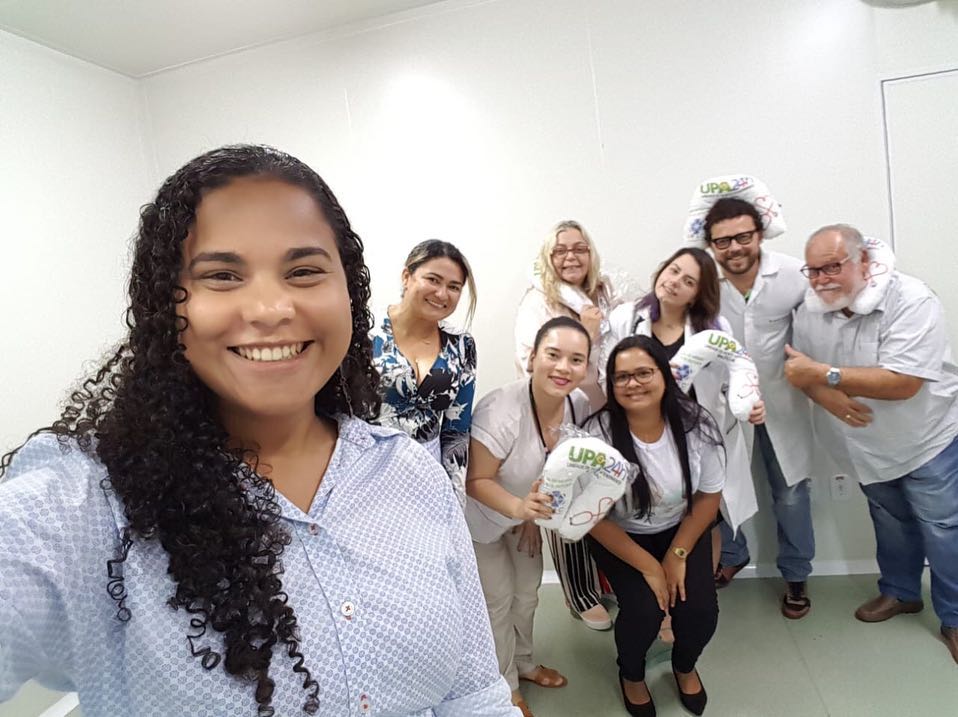 2.4     OUTUBRO ROSA NA UPA TRAPICHE DA BARRA CONTA COM O GRUPO RENASCER	       Mais uma vez, a UPA Trapiche da Barra recebeu a presença ilustre do Grupo Renascer durante a campanha Outubro Rosa, dessa forma intensificando os conhecimentos sobre a prevenção do Câncer de Mama. 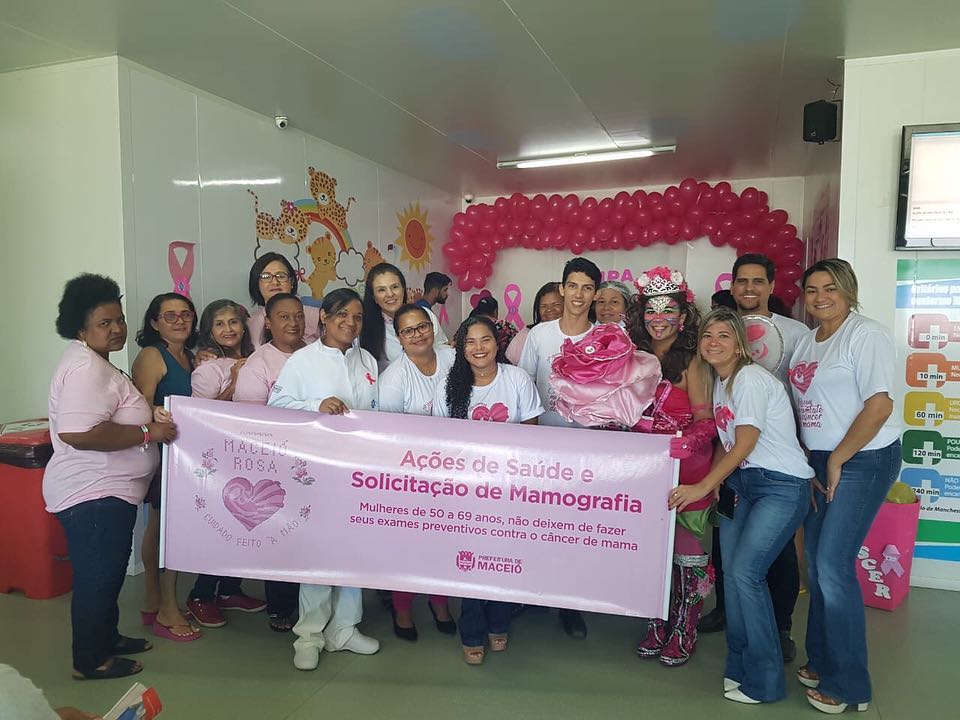 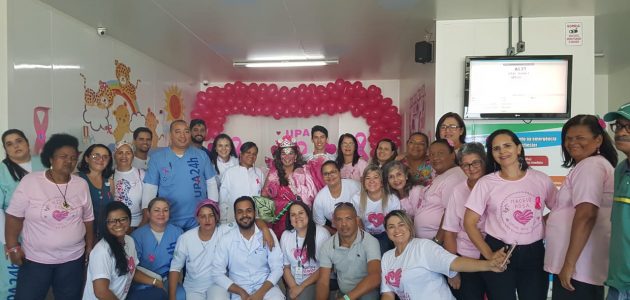 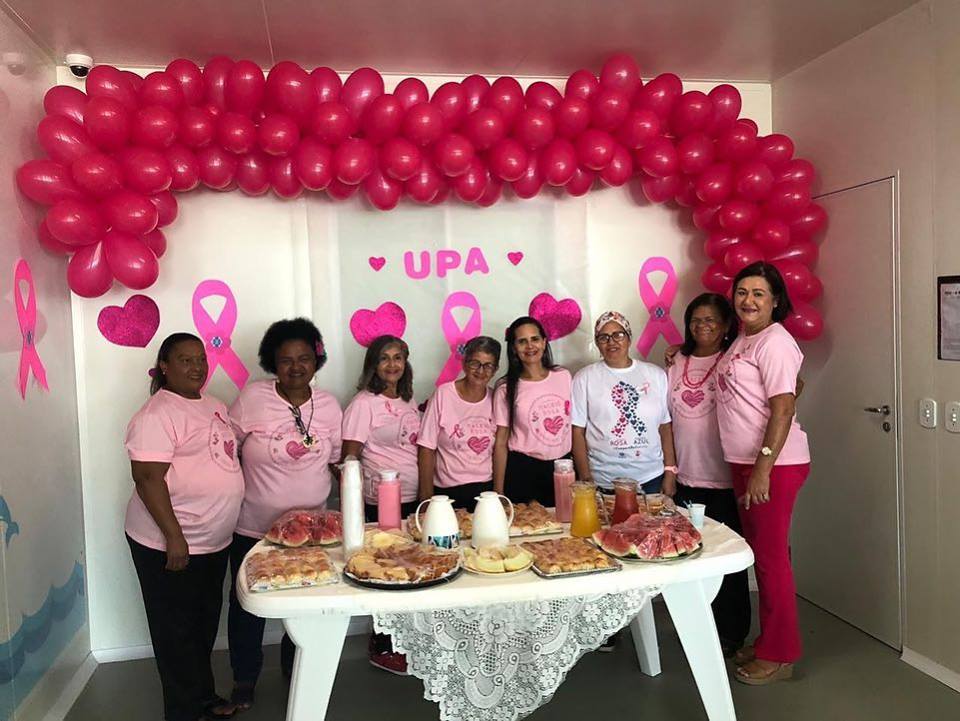 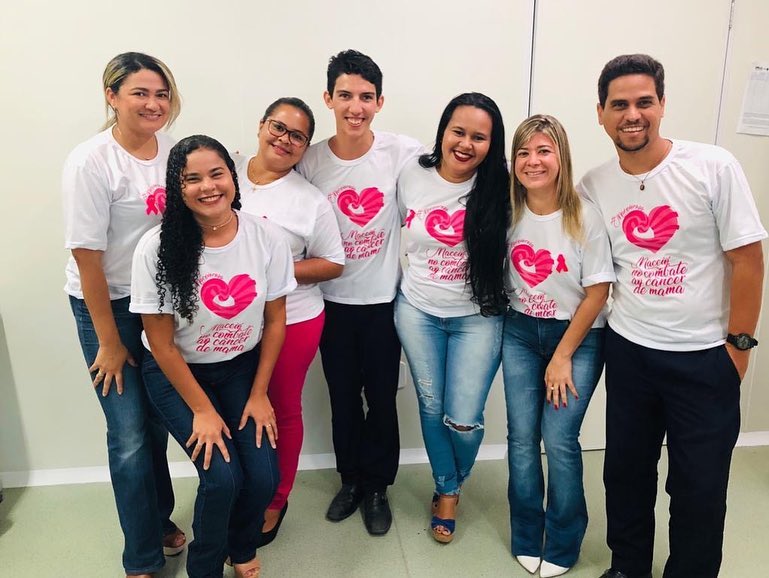 2.5    NUTRIÇÃO NO COMBATE AO AVCDia 30 de outubro, a UPA Trapiche da Barra promoveu um evento para a população de Maceió em alusão ao Dia Mundial do AVC.Na ocasião, a equipe multidisciplinar reuniu-se com a comunidade presente afim de orientar, prevenir e apontar os sinais de alerta de forma prática e simples.
Participaram, o neurocirurgião do NEP SAMU, nutricionista, educador físico e técnicos de enfermagem.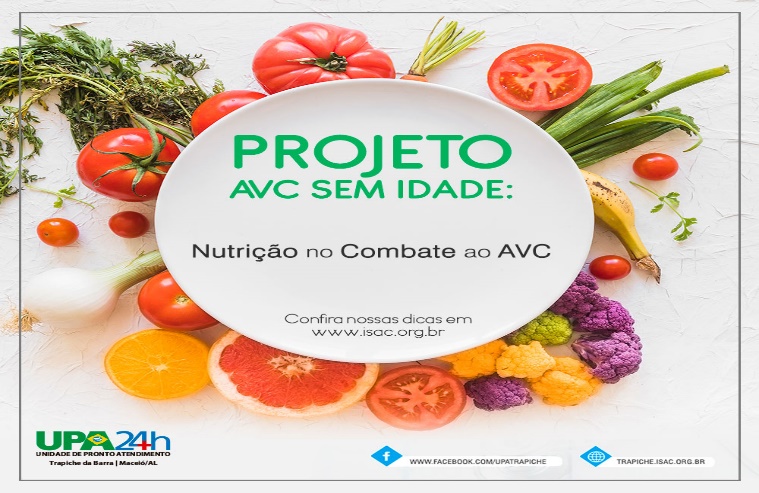 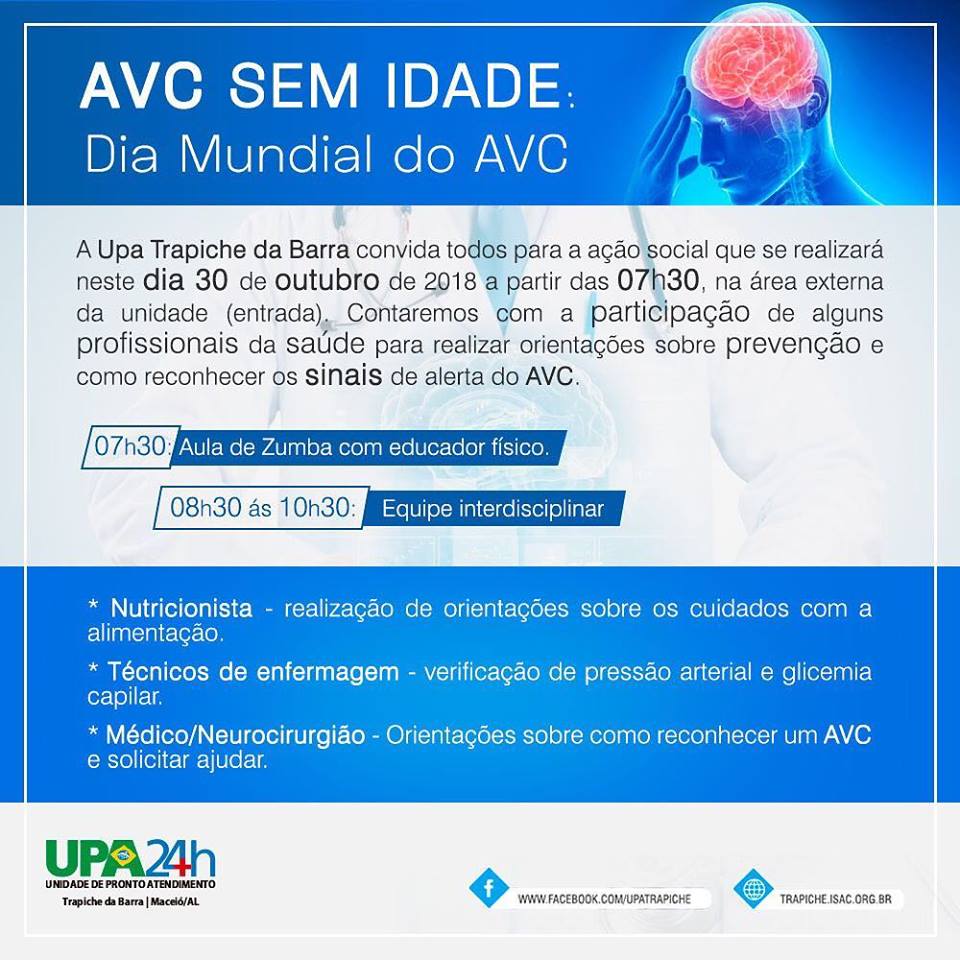 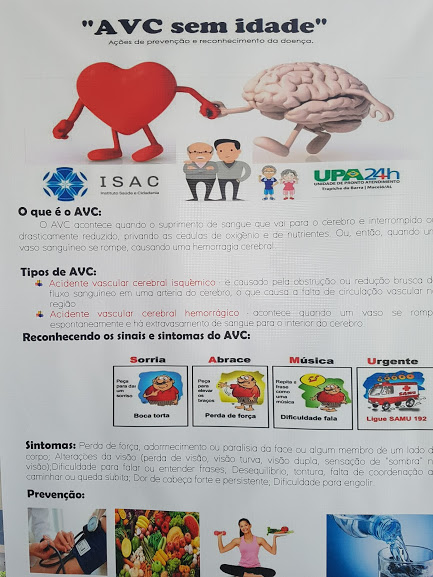 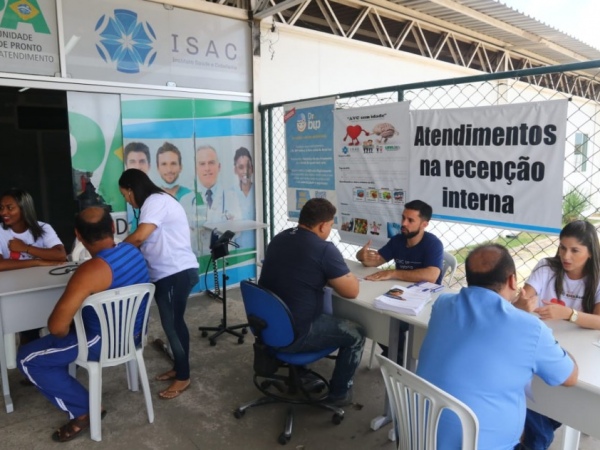 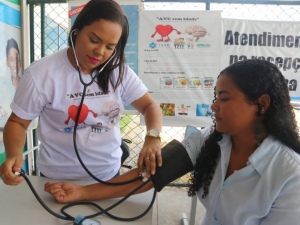 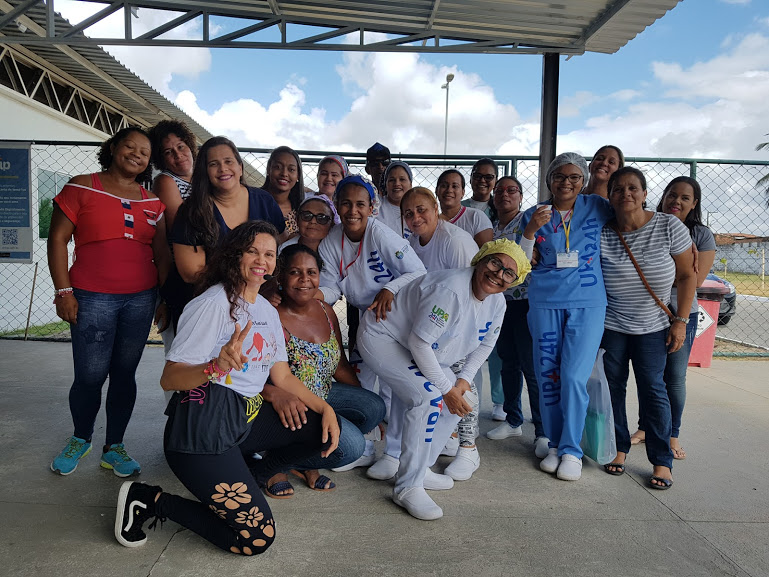 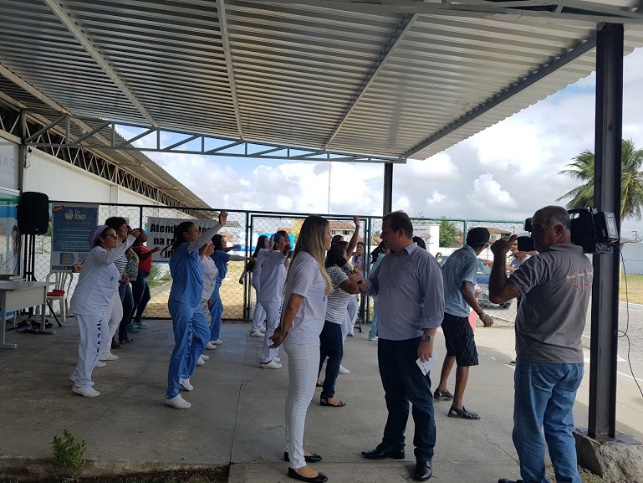 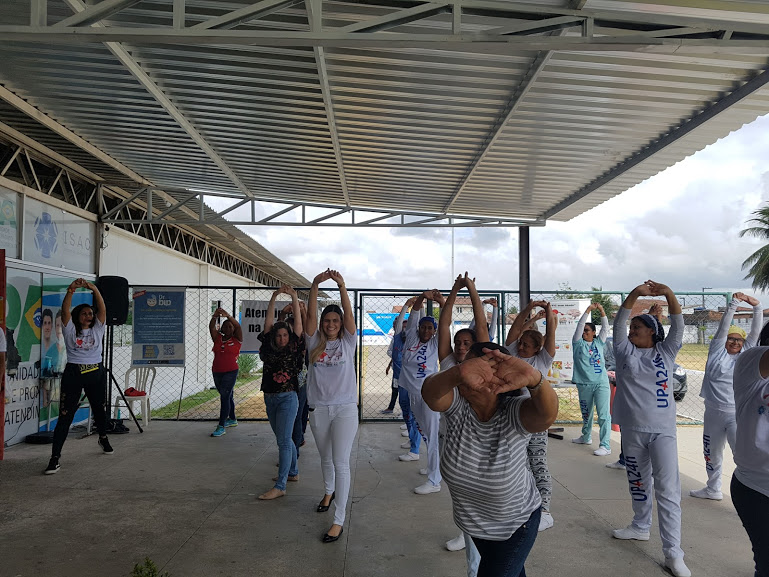 3      PESQUISA DE SATISFAÇÃO: RELATÓRIO DE PESQUISA DE SATISFAÇÃO DOS USUÁRIOS E ACOMPANHANTES.Para satisfazer as expectativas dos usuários e atender os requisitos da qualidade acordados, tem sido aplicada de forma periódica uma pesquisa padrão, contendo 09 (nove) perguntas, onde são avaliados diversos fatores, entre eles: como tomou conhecimento desse serviço, acolhimento, recepção, classificação de risco, equipes médicas e de enfermagem (Equipe de Assistência), tempo de espera, atendimento de forma geral e ainda são colhidas e observadas sugestões e críticas referentes a UPA - Unidade de Pronto Atendimento José Vasco Tenório.A pesquisa foi realizada junto a usuários e acompanhantes, que foram atendidos no mês de OUTUBRO do corrente ano, por meio de amostragem, abrangendo todos os turnos e em dias aleatórios da semana.Foram abordados no total de 1.175 usuários durante este mês, de diversas faixas etárias, o que corresponde a 10,4 % do total de 11.292 usuários atendidos entre os dias 01/10 a 31/10.A cada pergunta apresentada nas tabelas foram atribuídos conceitos que auxiliam na classificação dos dados, podendo responder ótimo, bom, regular e ruim. A Unidade de Pronto Atendimento (UPA 24h) é o estabelecimento de saúde de complexidade intermediária entre as Unidades Básicas de Saúde/Saúde da Família e a Rede Hospitalar, devendo com estas compor uma rede organizada de atenção às urgências.A UPA JOSÉ VASCO TENÓRIO (TRAPICHE DA BARRA) é classificada como porte 3, e administrada pelo Instituto ISAC – Instituto Saúde e Cidadania.Os objetivos da qualidade definidos pela gerência de qualidade são: Atender as necessidades dos clientes e os seus requisitos;Disponibilizar os recursos tecnológicos, humanos e financeiros necessários, mantendo-os adequados;Promover o desenvolvimento e o aperfeiçoamento técnico das pessoas; Buscar, permanentemente, a melhoria contínua dos processos. ÍNDICES DA PESQUISAA primeira pergunta da pesquisa de satisfação é como tomou CONHECIMENTO DA EXISTÊNCIA DO SERVIÇO. A segunda pergunta da pesquisa de satisfação é sobre o serviço de ACOLHIMENTO nesta unidade, entre os indicadores da pesquisa estão à cordialidade, atenção e resolutividade, o gráfico abaixo, apresenta a avaliação do acolhimento.A terceira pergunta da pesquisa de satisfação é sobre o serviço da RECEPÇÃO nesta unidade, entre os indicadores da pesquisa estão à cordialidade, hospitalidade e resolutividade, o gráfico abaixo, apresenta a avaliação da recepção.A quarta pergunta é sobre o atendimento feito pela CLASSIFICAÇÃO DE RISCO, tendo como indicadores a abordagem e orientação dos enfermeiros durante o atendimento ao paciente. O gráfico mostra de forma resumida o nível de satisfação com relação ao atendimento dos enfermeiros na classificação de risco.A quinta pergunta é sobre a EQUIPE MÉDICA, os processos são monitorados e analisados com frequência e periodicidade determinadas, com o objetivo de alcançar as metas estabelecidas e programar as ações necessárias para o aperfeiçoamento contínuo, verificar se as expectativas dos pacientes estão sendo atendidas e, se necessário, programar mudanças nos processos, visando assegurar a satisfação do cliente e a melhoria contínua.A sexta pergunta é sobre a EQUIPE DE ENFERMAGEM, os processos são monitorados e analisados com frequência e periodicidade determinadas, com o objetivo de alcançar as metas estabelecidas e programar as ações necessárias para o aperfeiçoamento contínuo, verificar se as expectativas dos pacientes estão sendo atendidas e, se necessário, programar mudanças nos processos, visando assegurar a satisfação do cliente e a melhoria contínua.A sétima pergunta foi referente ao TEMPO DE ESPERA, este relacionando com a classificação de risco realizado pelos enfermeiros plantonistas, onde utilizamos os sinais e sintomas para realizar a classificação de atendimento e identificados por cores (azul, verde, amarelo e vermelho). O número de atendimentos tem crescido em números significativos, a população demonstra aceitar o tempo de espera padronizado pelo protocolo de atendimento da UPA, visto que esse tipo de situação aos poucos será mais bem aceito pela população que está sendo educada para aceitar esse tempo de espera. O gráfico abaixo resumiu percentualmente a amostragem acima descrita:A oitava pergunta foi referente ao ATENDIMENTO DE FORMA GERAL, levando em consideração o atendimento de forma humanizada e diferenciada em relação a outros serviços de saúde utilizados.Durante a abordagem os usuários destacam principalmente como diferenciais positivos, os pontos abaixo na ordem em de maior indicação:Organização do serviço;Atendimento humanizado;Limpeza;Profissionais qualificados;Estrutura física adequada.CONCLUSÃO DA PESQUISAMÉDIA GERAL DE SATISFAÇÃOEm análise aos gráficos e percentuais acima apresentados, fazendo uma média ponderada nos resultados apresentados em cada item pesquisado, pode-se observar que 39% dos usuários responderam que o seu nível de satisfação era ÓTIMO, 53% dos usuários responderam que o seu nível de satisfação era BOM, 5% dos usuários responderam que o seu nível de satisfação era REGULAR. COMPARAÇÃO DAS MÉDIAS DE SATISFAÇÃONas pesquisas de satisfação de usuários de serviços de saúde os níveis de satisfação dos usuários ÓTIMO, BOM e REGULAR quando somados dão um percentual de 96,7% e considerados como sendo de referência na área, conforme fontes de pesquisas nacionais, tal como Federação Brasileira dos Administradores Hospitalares.Na pesquisa ora realizada a soma dos níveis ÓTIMO E BOM ultrapassam o índice de 95%, chegando a ordem de 91,4%, índice este considerado como EXCELENTE aos serviços de saúde. A soma dos níveis REGULAR e RUIM atingem a ordem de 8,6%, no entanto os ótimos resultados apurados demonstram a excelência do serviço prestado..4.      AÇÃO MOTIVACIONAL 4.1    ANIVERSARIANTES DO MÊS DE OUTUBRO DE 2018.O Instituto Saúde e cidadania – ISAC, parabeniza nossos ANIVERSARIANTES DO MÊS DE OUTUBRO DE 2018. Em clima de festa comemoramos o aniversário de nossos colaboradores com a temática de Halloween.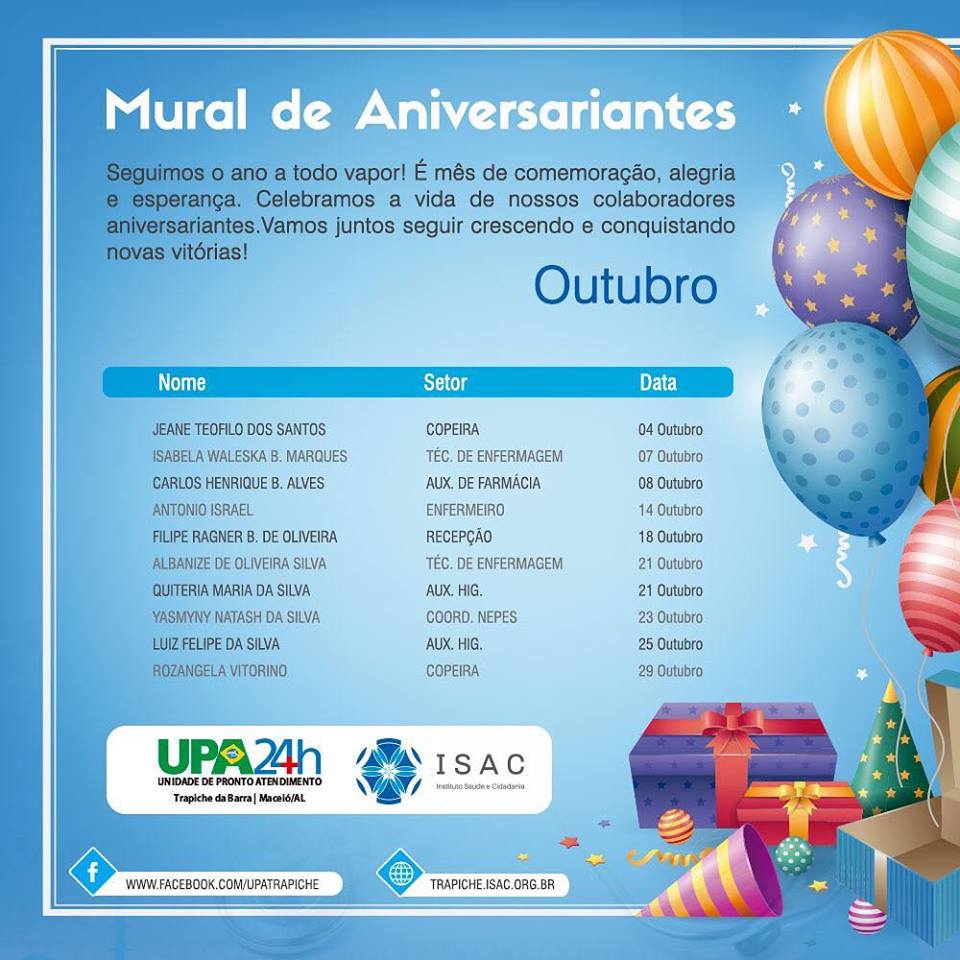 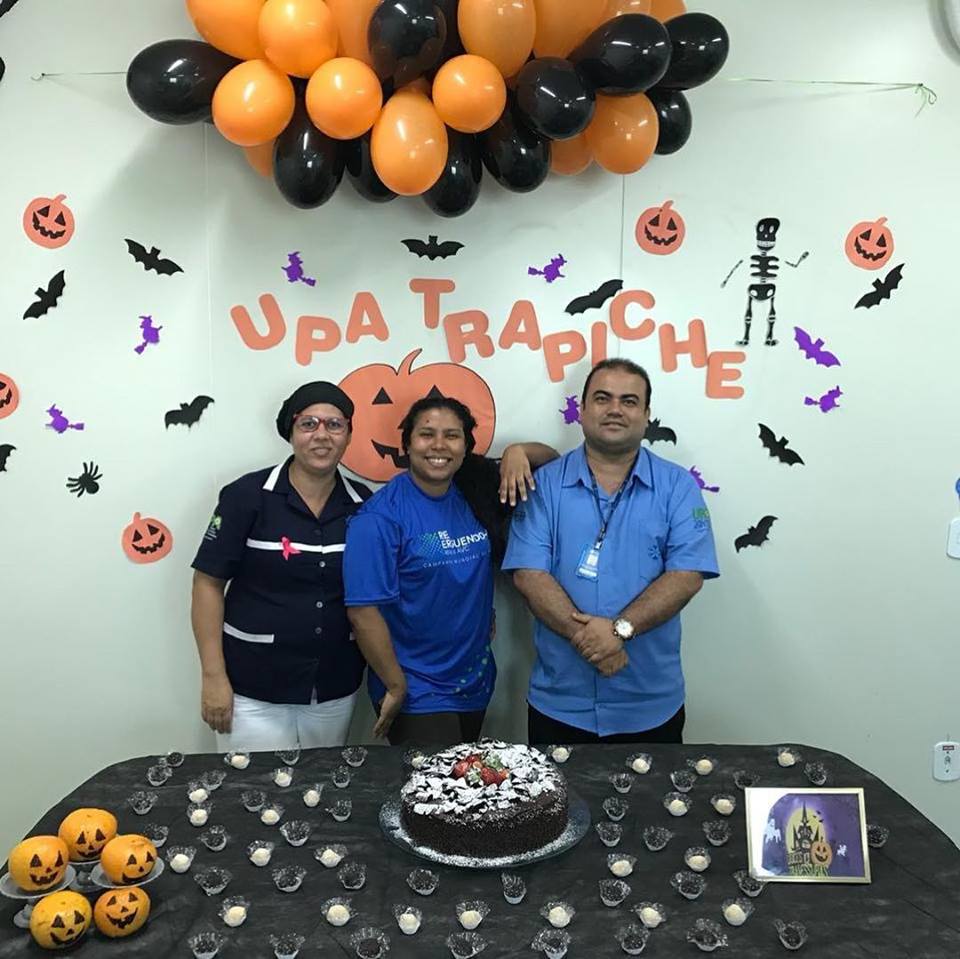 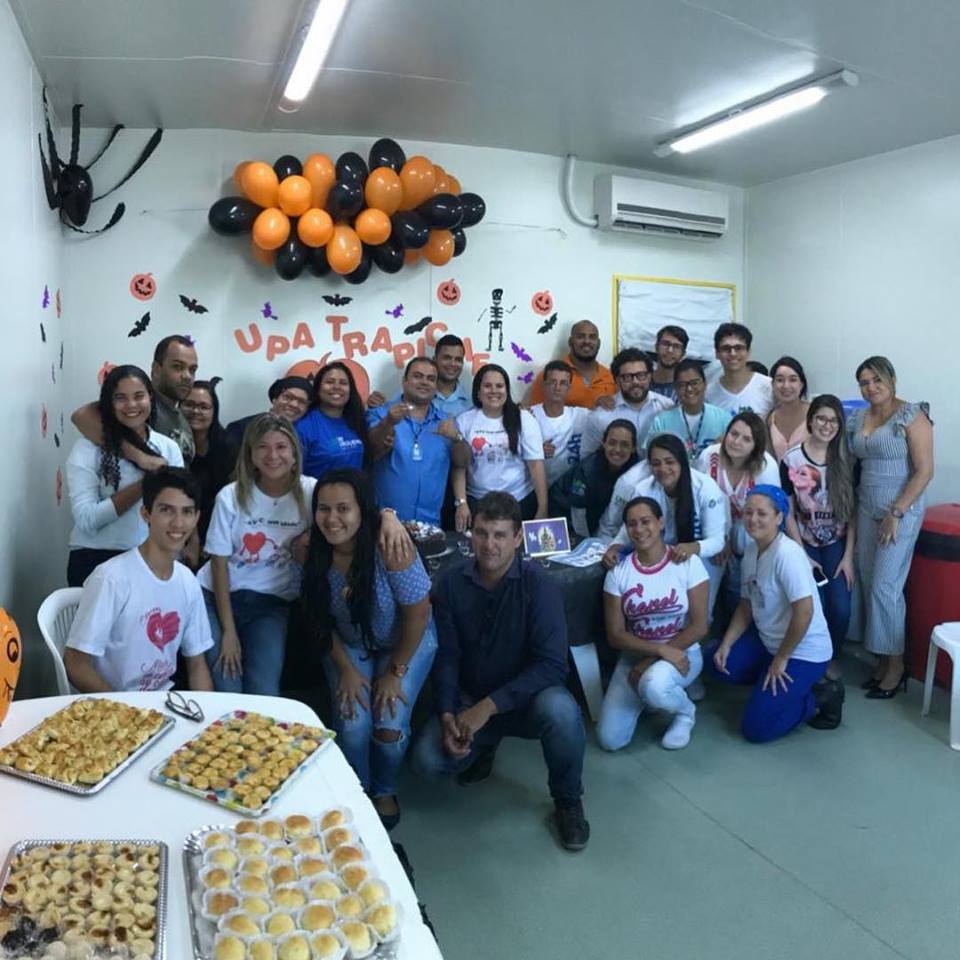 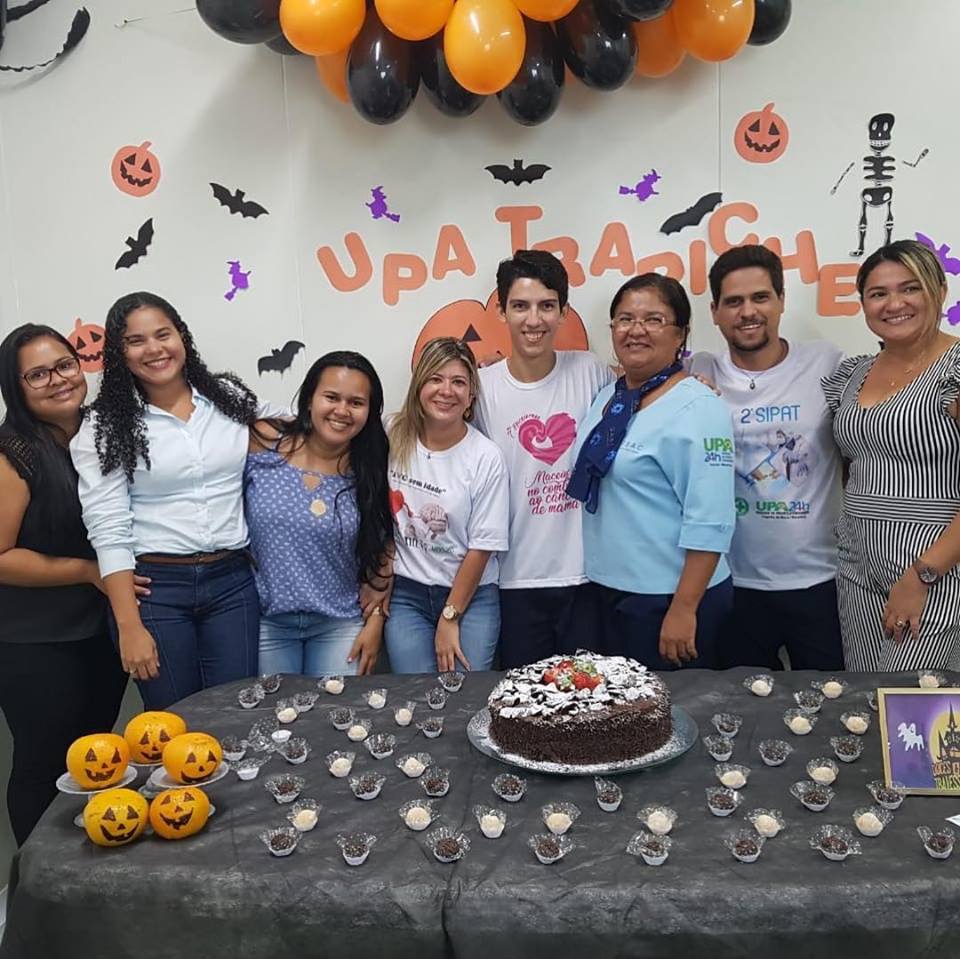 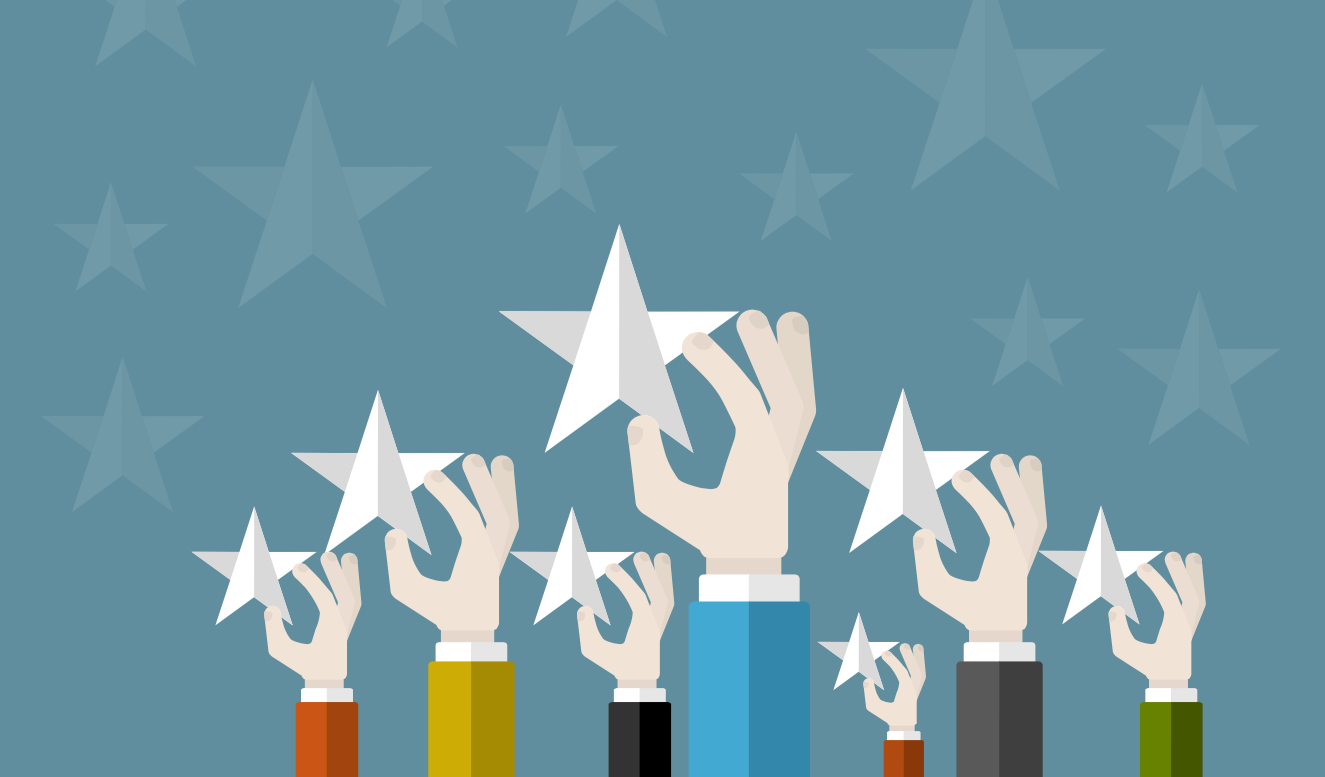  4.2   FUNCIONÁRIOS DESTAQUE DO MÊSO Instituto Saúde e cidadania – ISAC, parabeniza nossos FUNCIONÁRIOS DESTAQUE DO MÊS DE OUTUBRO 2018.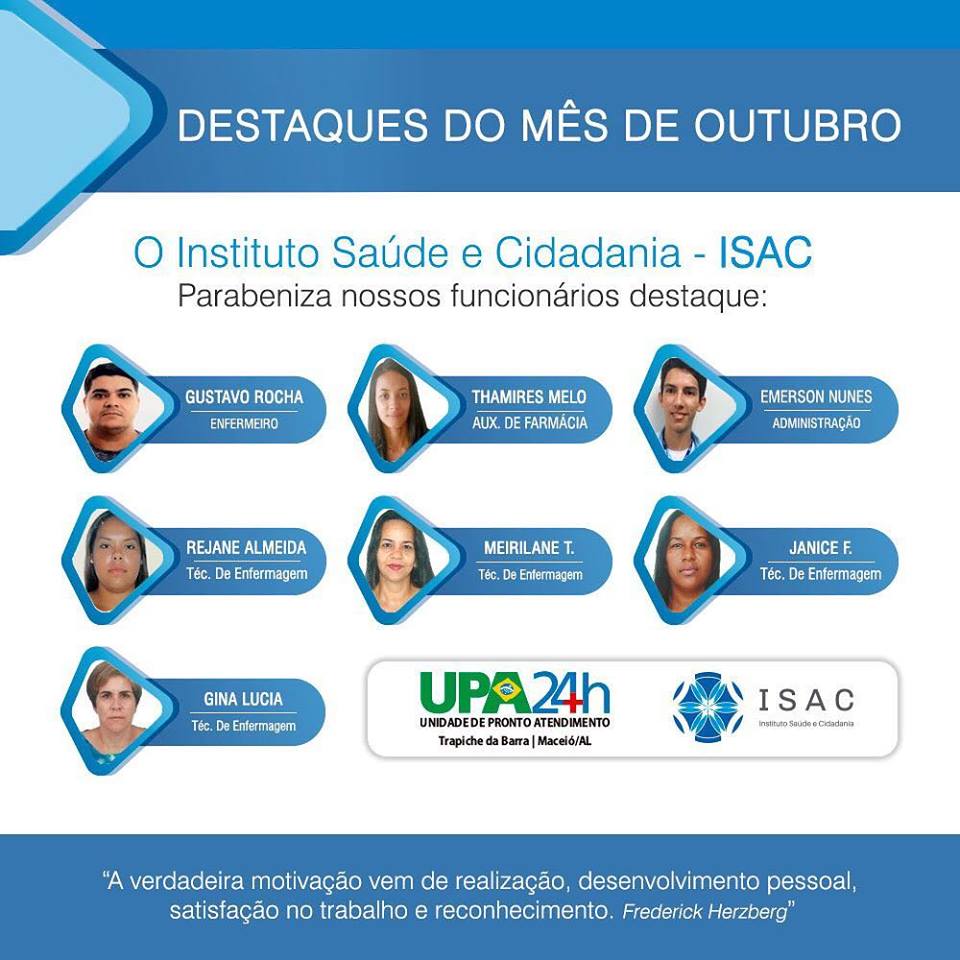 ANÁLISE SETORIAL5.1. ANÁLISE SETORIAL - ATENDIMENTO SOCIAL  Demonstrativo específico dos atendimentos no setor Serviço Social, realizado na UPA Trapiche da Barra - Unidade de Pronto Atendimento. O setor de serviço social da Unidade de Pronto Atendimento (UPA), realizou 1.019 assistências no período de 01 de outubro a 31 de outubro, correspondentes aos demonstrativos supracitados.ANÁLISE SETORIAL – LABORATÓRIOForam realizados 4.355 exames laboratoriais referentes ao mês de outubro de 2018.UPA TRAPICHELAB-QUANTITATIVO DE EXAMES  REALIZADOS POR PERIODO      OS - Data/Hora:  01/10/2018 a 31/10/2018Descrição	Num OSClasse: LABORATORIO CLINICO  DOSAGEM DE CREATINOFOSFOQUINASE (CPK)	                                                                                                   230 DOSAGEM DE CREATINOFOSFOQUINASE FRACAO MB                                                                                                 232 DOSAGEM DE TRANSAMINASE GLUTAMICO-OXALACETICA (TGO)                                                                         149 DOSAGEM DE TRANSAMINASE GLUTAMICO-PIRUVICA (TGP)                                                                                   150DOSAGEM DE UREIA	                                                                                                                                                           288HEMOGRAMA COMPLETO	                                                                                                                                           2032ANALISE DE CARACTERES FISICOS, ELEMENTOS E SEDIMENT DA URINA	       995DOSAGEM DE CREATININA	      279Total:  43555.3    ANALISE SETORIAL – ODONTOLOGIA	A despeito do atendimento odontológico, realizamos 169 atendimentos no mês de Outubro de 2018, dentre os procedimentos realizados estão: Acesso em caso de Pulpite e Necrose Mental Tratamento de Alveolite Tratamento e ou Sutura em casos de Hemorragia OralDrenagem de Abcesso Contenção temporária com dentes com mobilidade Colagem de fragmentos em casos de fratura de dentes anterioresReimplante de dente avulsionado Recimentação Provisória de Prótese fixa.5.4    ANÁLISE SETORIAL – RADIOLOGIAForam realizados 1.916 exames de Raio - X referente ao mês de Outubro de 2018.UPA TRAPICHERESUMO DE ATENDIMENTOS DE RADIOLOGIAOS - Data/Hora:  01/10/2018 a 31/10/2018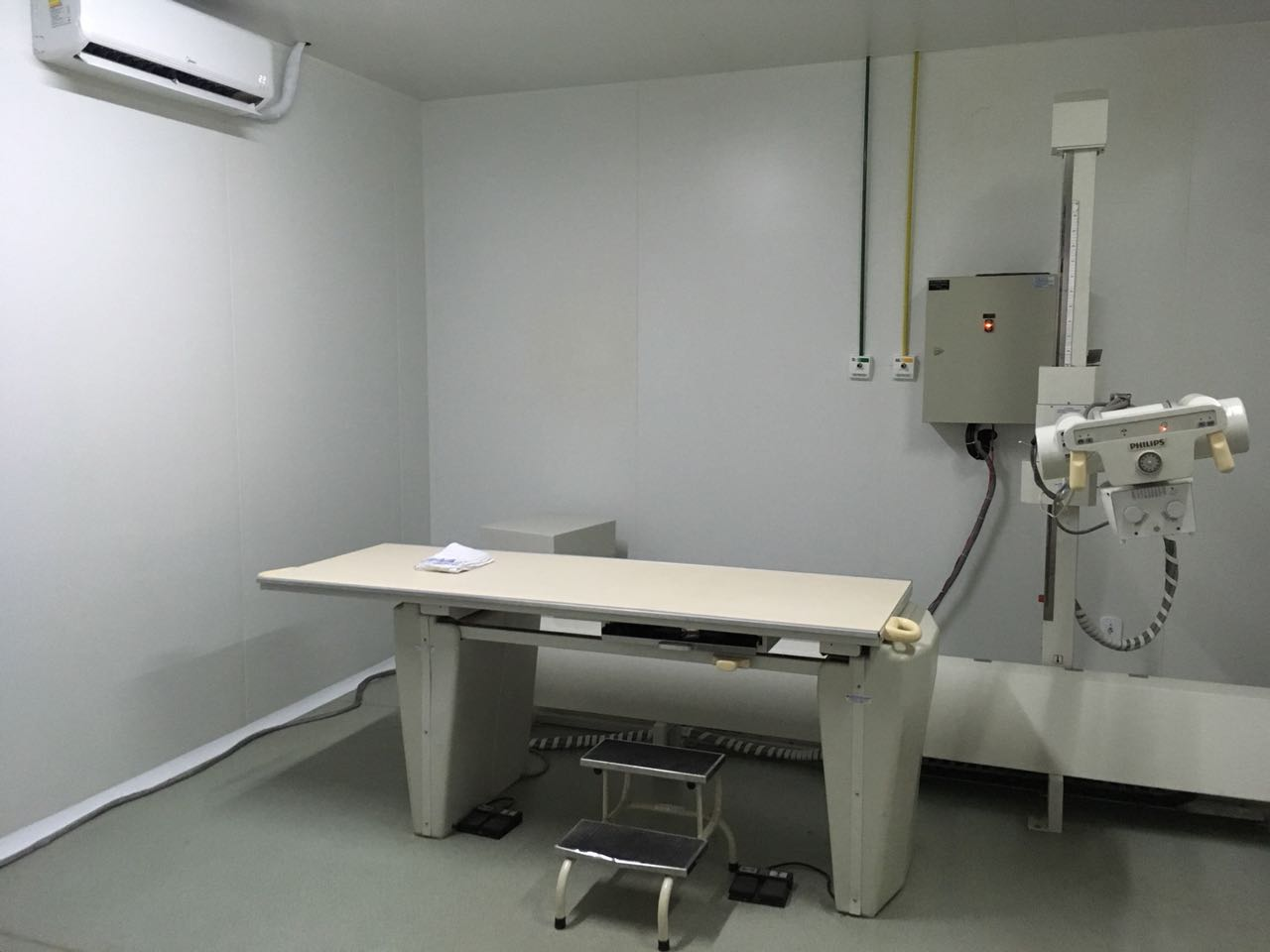 5.5    ANÁLISE SETORIAL – ELETROCARDIOGRAMA  Foram realizados 746 exames de Eletrocardiograma referente ao mês de Outubro de 2018.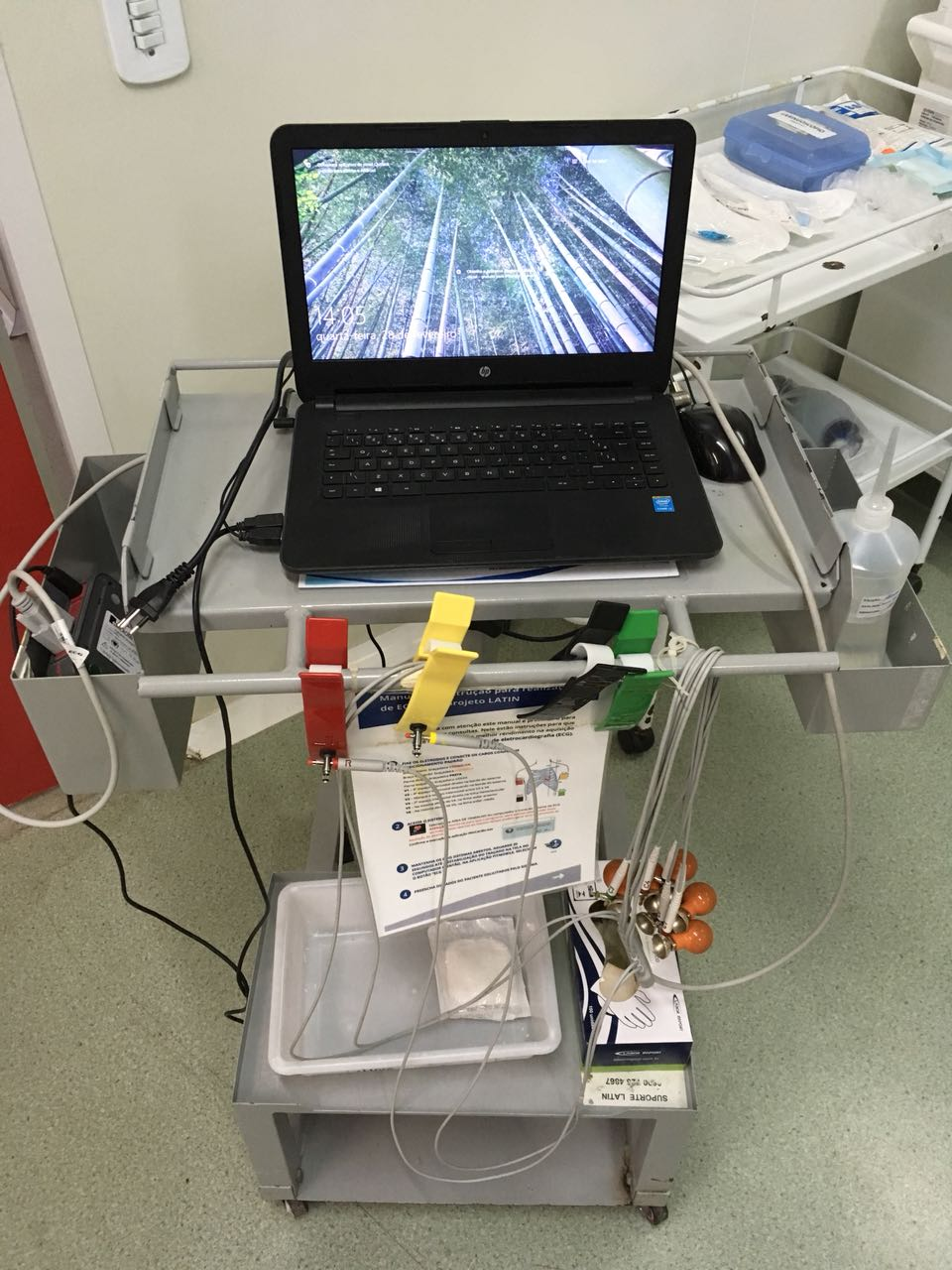 ESTATÍSTICA MENSAL DO PRONTO ATENDIMENTO  Segue abaixo estatísticas específica do mês de Outubro de 2018 - período de: 01/10/2018 a 31/10/2018.PRODUÇÃO - RESUMO ATENDIMENTOUPA TRAPICHEADM-RESUMO DE ATENDIMENTOSOS - Data/Hora:  01/10/2018 a 31/10/2018Pixeon - 12/11/2018 13:46 (U1850/EM/EIS.186)	Página 1 / 2UPA TRAPICHEADM-RESUMO DE ATENDIMENTOSOS - Data/Hora:  01/10/2018 a 31/10/2018Descrição	QtdClasse: RADIOLOGIA  RADIOGRAFIA DE COLUNA LOMBO-SACRA	                                                                57 RADIOGRAFIA DE COSTELAS (POR HEMITORAX)                                                               42 RADIOGRAFIA DE PE / DEDOS DO PE	                                                                           210 RADIOGRAFIA DE MAXILAR (PA + OBLIQUA)	                                                                  2RADIOGRAFIA DE COTOVELO	34RADIOGRAFIA DE ABDOMEN SIMPLES (AP)	27RADIOGRAFIA DE PERNA	                                                                                                       35 RADIOGRAFIA DE MAO                                           	                                                              130RADIOGRAFIA DE OMOPLATA / OMBRO (TRES POSICOES)	89RADIOGRAFIA DE COXA	15RADIOGRAFIA DE TORAX (PA E PERFIL)	                                                                           415 RADIOGRAFIA DE JOELHO (AP + LATERAL)                                                                       105RADIOGRAFIA DE OSSOS DA FACE (MN + LATERAL + HIRTZ)	17RADIOGRAFIA DE DEDOS DA MAO                                                                                           4 RADIOGRAFIA DE ANTEBRACO	                                                                                          29SubTotal  da Quebra 1:	1916Classe: SUTURA / CURATIVO  EXCISAO DE LESAO E/OU SUTURA DE FERIMENTO DA PELE ANEXOS E M	17SubTotal  da Quebra 1:	17Total:  	33.731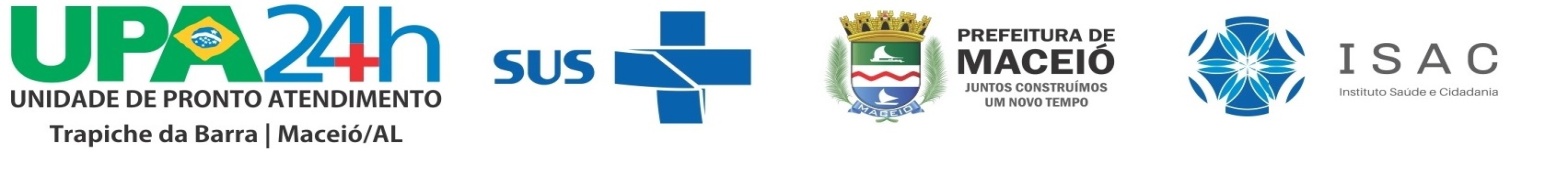 EMPRESAEMPRESAEMPRESAINSTITUTO SAÚDE E CIDADANIA - ISACINSTITUTO SAÚDE E CIDADANIA - ISACINSTITUTO SAÚDE E CIDADANIA - ISACUPA TRAPICHE DA BARRAUPA TRAPICHE DA BARRAUPA TRAPICHE DA BARRARUA CABO REIS S/N PONTA GROSSARUA CABO REIS S/N PONTA GROSSARUA CABO REIS S/N PONTA GROSSACNPJ : 14.702.257/0003-61CNPJ : 14.702.257/0003-61CNPJ : 14.702.257/0003-61CEP - 57.014-260 MACEIÓ - ALAGOASCEP - 57.014-260 MACEIÓ - ALAGOASCEP - 57.014-260 MACEIÓ - ALAGOASORDEMMATRICULAEMPREGADOCARGODATA DE ADMISSÃOMUNICÍPIOORDEMMATRICULAEMPREGADOCARGODATA DE ADMISSÃOMUNICÍPIOORDEMMATRICULAEMPREGADOCARGODATA DE ADMISSÃOMUNICÍPIOORDEMMATRICULAEMPREGADOCARGODATA DE ADMISSÃOMUNICÍPIOORDEMMATRICULAEMPREGADOCARGODATA DE ADMISSÃOMUNICÍPIO17Albanize de Oliveira SilvaTécnico de Enfermagem19/02/2016Maceió29Aldemir Alves da SilvaTécnico de Enfermagem19/02/2016Maceió311Alzira Santos de LunaAuxiliar de farmácia19/02/2016Maceió412Aline dos Santos Barbosa CorreiaTécnico de Enfermagem19/02/2016Maceió514Ana Neire AraújoRecepcionista19/02/2016Maceió617Benice Maria VasconcelosTécnico de Enfermagem19/02/2016Maceió720Candida Marques Barbosa de SantanaEnfermeira19/02/2016Maceió822Claudia Maria dos SantosRecepcionista19/02/2016Maceió924Creuza Vicente da CostaTécnico de Enfermagem19/02/2016Maceió1026Daniel Paz da SilvaTécnico de Enfermagem19/02/2016Maceió1130Douglas Thiago de Melo TeixeiraTéc. de segurança do trabalho03/02/2016Maceió1232Edinilza Brito da Silva SantosTécnico de Enfermagem19/02/2016Maceió1333Emanuelly Christina de Lira Miranda Técnico de Enfermagem19/02/2016Maceió1434Emerson Ricardo Misael dos SantosAgente de Portaria19/02/2016Maceió1536Ercules José Pedrosa de Souza JrAuxiliar de Farmácia19/02/2016Maceió1639Fátima Cellys Araújo da SilvaTécnico de Enfermagem19/02/2016Maceió1741Filipe Ragner Batista de OliveiraRecepcionista19/02/2016Maceió1842Flaviana Gomes de LimaAux. de consult. Dentário19/02/2016Maceió1944Gilton José FerreiraTécnico em Radiologia19/02/2016Maceió2045Gilvania Melo SantosCoord. Administrativa30/01/2016Marechal Deod.2146Gina Lucia Silva LimaTécnico de Enfermagem19/02/2016Maceió2248Ilda de Carvalho Melo da SilveiraTécnico de Enfermagem19/02/2016Maceió2350Ivana de Araújo PaesTécnico de Enfermagem19/02/2016Maceió2452Luciana da Silva LimaCopeira15/02/2016Maceió2553Natalina Candida da SilvaTécnico de Enfermagem19/02/2016Maceió2654Nicassia Danielly Ribeiro da SilvaAuxiliar Administrativo04/02/2016Maceió2756Orleis Farias AlvesSup. de Dep. Pessoal19/02/2016Marechal Deod.2861Radjane Tenorio da Silva SantosTécnico de Enfermagem19/02/2016Marechal Deod.2963Regina Celia Santos da SilvaTécnico de Enfermagem19/02/2016Maceió3064Ricardo Soares da SilvaTécnico em Radiologia19/02/2016Maceió3165Rita Alexandra dos SantosTécnico de Enfermagem19/02/2016Maceió3267Rozangela Vitorino da Silva SantosCopeira15/02/2016Maceió3368Rosiane da Silva RamiresAssistente Social19/02/2016Maceió3469Sandra Correia Gomes da SilvaAuxiliar de Hig. e Limpeza19/02/2016Maceió3572Sidney Robério Oliveira da SilvaAgente de Portaria19/02/2016Maceió3673Soraya Cristina Costa PereiraFarmacêutico19/02/2016Maceió3776Tayenne Emanoelly Lopes CardozoTécnico de Enfermagem19/02/2016Maceió3877Tereza Cristina TenórioEnfermeiro(a)19/02/2016Maceió3979Danilo Feitoza do NascimentoEnfermeiro(a)19/02/2016Maceió4080Wanderson da Silva Moreira BezerraAgente de Portaria19/02/2016Maceió4182Yasmim Marques de SouzaRecepcionista19/02/2016Maceió4283Jailson Bispo GomesTécnico de Enfermagem19/02/2016Maceió4385Jane Davino Alves SoaresTécnico de Enfermagem19/02/2016Maceió4486Janete Tenorio da SilvaCopeira15/02/2016Maceió4590Juciane da Silva MenezesTécnico de Enfermagem19/02/2016Maceió4691Julio Cesar dos Santos SilvaTécnico em Radiologia19/02/2016Maceió4793Karla Santos DiasTécnico de Enfermagem19/02/2016Maceió4894Kerllyne Maria Rodrigues da SilvaTécnico de Enfermagem19/02/2016Maceió4995Kliziela de Sousa Leao BarrosTécnico de Enfermagem19/02/2016Maceió5097Luana Claudia Xavier CerqueiraTécnico em Radiologia19/02/2016Maceió5198Luciana Romão da SilvaTécnico de Enfermagem19/02/2016Maceió52100Marcio Rostan Gomes de LimaAgente de Portaria15/02/2016Barra de Sto. Ant.53101Maria Aparecida BarbosaTécnico de Enfermagem19/02/2016Maceió5462Maria Edvânia Soares LimaTec. de Enfermagem19/02/2016Maceió55105Maria de Fátima Flores Técnico de Enfermagem19/02/2016Maceió56108Marianna Rodrigues LeiteFarmacêutico19/02/2016Maceió57110Marisa Celestino Afonso CruzTécnico de Enfermagem19/02/2016Marechal Deod.58111Mileyde Cerqueira da Silvaenfermeiro(a)19/02/2016Maceió59113Monique Daniele Pereira Técnico em Radiologia 19/02/2016Maceió60114Lourinaldo Alves da SilvaTécnico em Gesso19/02/2016Maceió61115Hugo Alexandre Leite M VasconcelosFamacêutico19/02/2016Maceió62116Jaqueline Bezerra MoreiraTécnico de Enfermagem19/02/2016Maceió63118Jaelton Carlos Pitanga da SilvaAux. Administrativo19/02/2016Maceió64120Susanne Camille Correia SantosTécnico de Enfermagem19/02/2016Maceió65121Mirelle Thayse Torres SilvaCoordenadora de Enfermagem19/02/2016Maceió66122Isnara Larissa de Souza BertolloCoord. SCIRAS19/02/2016Maceió67123Maria  Nanci dos Santos AlvesRecepcionista19/02/2016Maceió68124Jardson Rodrigues da Silva Técnico em Gesso19/02/2016Maceió69189Osvaldo Sotero da SilvaAgente de Portaria19/02/2016Maceió70125Diogino Augustinho da SilvaTécnico em Gesso19/02/2016Maceió71126Maria Elayne Paulo da Silva Assistente Social 24/02/2016Maceió72128Andreia de Andrade Santos Enfermeiro(a) 01/03/2016Maceió73130Viviane Alves Cavalcante Assistente Social 02/03/2016Maceió74131Emerson Nunes Bezerra Borges Faturista  03/03/2016Maceió75132Luciana de Araújo RêgoEnfermeiro(a)09/03/2016Maceió76133Priscilla Alcides Gonçalves FerreiraEnfermeiro(a)09/03/2016Barra de São Miguel77134Elenilton dos SantosTec. de Enfermagem29/03/2016Maceió78135Maria Valdirene Alves do NascimentoTec. de Enfermagem01/04/2016Maceió79136Crisoguena Honorio Monteiro PastorTec. de Enfermagem01/04/2016Maceió80137lourival dos SantosTec. de Enfermagem01/03/2016Maceió81138Mônica Maria do NascimentoTec. de Enfermagem08/04/2016Maceió82143Soraya Lucia Machado Sobral SantosHigienização11/05/2016Maceió83144Samuel Oliveira CaetanoTécnico em Radiologia19/05/2016Maceió84147Yasmyny Natash da SilvaCoord. NEPS02/06/2016Maceió85148Ana Paula dos Santos AlbuquerqueEnfermeiro(a)02/06/2016Maceió8689Mariana Fragoso de Melo DiasDiretora da UPA Trapiche01/07/2017Maceió87171Vanessa Cavalcante de OliveiraCoord. Farmacêutica14/06/2017Maceió88150Ivens Dayan Sampaio LimaRecepcionista16/07/2016Maceió89151Janice Firmino dos SantosTec. de Enfermagem07/07/2016Maceió90152Jean Ricardo da Silva DiasAgente de Portaria02/07/2016Maceió91153Rosilene Teixeira BarbosaCopeira06/07/2016Marechal Deod.92155Isabelle Waleska Barbosa MarquesTec. de Enfermagem06/07/2016Maceió93156Ana Paula da SilvaTec. de Enfermagem07/07/2016Maceió94158Geovania Candido dos SantosTec. de Enfermagem07/07/2016Maceió95161Carlos Henrique Barros AlvesAuxiliar de Farmácia01/08/2016Maceió96162Ana Graziela S. M. da S.SoaresTec. de Enfermagem19/08/2016Maceió97163Ana Paula da Silva BernardoTec. de Enfermagem10/09/2016Maceió98164Antonia FerreiraTec. de Enfermagem11/09/2016Maceió99167Jaques Douglas Souza SantosAgente de Portaria03/10/2016Maceió100168José Cícero Alves S JuniorRecepcionista10/10/2016Maceió10111Jose Alisson Monteiro Tavaresrecepcionista25/10/2016Maceió102112Antônio Israel de LimaEnfermeiro(a)01/02/2017Maceió103173Yvana Lima PitaTec. de Enfermagem14/02/2017Maceió104174Paula Katherine de C. T. AlbuquerqueEnfermeiro(a)11/03/2017Maceió105175Tamires da Silva Santos MeloAuxiliar de Farmácia24/04/2017Marechal Deod.106176Jeane Teófilo dos SantosCopa02/05/2017Marechal Deod.107177Leyla Bruna Oliveira SoaresTec. de Enfermagem02/05/2017Marechal Deod.108178Silvania da Silva OliveiraAux. de Hig. e Limpeza02/05/2017Maceió109179Rodrigo Farias da SilvaAux. de Hig. e Limpeza12/05/2017Maceió110181Regia de Abreu PereiraTec. de Enfermagem04/05/2017Maceió111182Meirilane Tenório da SilvaTec. de Enfermagem04/05/2017Maceió112183Jose Vieira Leite NetoAgente de Portaria04/05/2017Maceió113184Fabrisia de Calixto Farias SilvaEnfermeiro(a)04/05/2017Marechal Deod.114185Andrea Silva SantosTec. de Enfermagem09/05/2017Maceió115186Maria Tereza Paula de FariasTec. de Enfermagem09/05/2017Maceió116187Antônio Marcos Conceição SilvaTec.de radiologia09/05/2017Maceió117188Maria das Graças Barbosa da SilvaTec. de Enfermagem24/05/2017Maceió118190Katia da SilvaTec. de Enfermagem01/06/2017Maceió119191Kilvya Brito Silva AndradeEnfermeiro(a)05/06/2017Barra de São Mig.120192Damião Francisco de Oliveira SantosAuxiliar de farmácia10/072017Maceió121195Rita de Cassia Viana Tec. enfermagem07/08/2017Maceió122196Joelba Neider Lima Gomesenfermeiro(a)14/08/2017Maceió123197Carla Danielle Botelho SilvaEnfermeiro(a)03/08/2017Maceió124198Marlene Nascimento SantosTec. de Enfermagem06/09/2017Maceió125199Darivane soares de SantanaAux. de higienização20/09/2017Maceió126200Edson José da SilvaTec. de gesso01/10/2017Maceió127202Ana Priscilla Silva de AlmeidaTec. de enfermagem01/12/2017Barra St. Ant.128203Leidiane Silva PinheiroTec. de Enfermagem11/04/2018Maceió129204Cloudoaldo Soares de MesquitaTec. de Enfermagem20/04/2018Maceió130205Luiz Felipe da SilvaAux. de higienização01/06/2018Maceió131206Quitéria Maria da SilvaAux. de higienização01/06/2018Maceió132207Adriana Silva LimaTec. de Enfermagem01/06/2018Marechal Deod.133208Juliana Marinho TavaresTec.de Enfermagem01/06/2018Maceió134209Cícera Maria Ciriaco Cirino FilhaTec. de Enfermagem01/06/2018Maceió135210Christiane de Souza SilvaTec. de Enfermagem01/06/2018Maceió136211Adson Belmiro Chagas do NascimentoTec. de Enfermagem01/06/2018Maceió137212Gustavo Phillipe Rocha de LimaEnfermeiro(a)01/06/2018Maceió138213Fabia Ferreira de MeloAux. de higienização07/06/2018Maceió139214Viviane Calheiros CarneiroRecepcionista05/06/2018Maceió140215Rejane Cristina Almeida das NevesTec. em enfermagem02/07/2018Maceió141216Catiucia leitão de LimaTec. em enfermagem01/07/2018Maceió142217Fernando Sabino de OliveiraServiços gerais02/08/2018Maceió143218João Paulo Binas de Oliveiraenfermeiro(a)01/09/2018Maceió144219Higor Brendon Gomes CorreiaRecepcionista06/09/2018Rio Largo145220Priscila Clementino dos Santosassist. administrativo10/09/2018Maceió146221Flavia Priscilla Mendonça Pontesassist. adm. RT 24/09/2018Maceió147223Flavia Gomes de Lima Passosaux. de saúde bucal05/10/2018MaceióDescriçãoQtdClasse: RADIOLOGIA  RADIOGRAFIA DE ANTEBRACO29RADIOGRAFIA DE ARTICULACAO TIBIO-TARSICA167RADIOGRAFIA DE BACIA39RADIOGRAFIA DE BRACO19RADIOGRAFIA DE CALCANEO12RADIOGRAFIA DE CLAVICULA8RADIOGRAFIA DE COLUNA CERVICAL (AP + LATERAL + TO / FLEXAO)18RADIOGRAFIA DE COLUNA LOMBO-SACRA57RADIOGRAFIA DE COLUNA TORACICA (AP + LATERAL)14RADIOGRAFIA DE COSTELAS (POR HEMITORAX)42RADIOGRAFIA DE COTOVELO34RADIOGRAFIA DE COXA15RADIOGRAFIA DE CRANIO (PA+LATERAL)11RADIOGRAFIA DE DEDOS DA MAO4RADIOGRAFIA DE JOELHO (AP + LATERAL)105RADIOGRAFIA DE MAO130RADIOGRAFIA DE MAXILAR (PA + OBLIQUA)2RADIOGRAFIA DE OMOPLATA / OMBRO (TRES POSICOES)89RADIOGRAFIA DE OSSOS DA FACE (MN + LATERAL + HIRTZ)17RADIOGRAFIA DE PE / DEDOS DO PE210RADIOGRAFIA DE PERNA35RADIOGRAFIA DE PUNHO (AP + LATERAL + OBLIQUA)95RADIOGRAFIA DE REGIAO SACRO-COCCIGEA1RADIOGRAFIA DE SEIOS DA FACE (FN + MN + LATERAL + HIRTZ)30RADIOGRAFIA DE TORAX (PA E PERFIL)415RADIOGRAFIA DE TORAX (PA)167RADIOGRAFIA QUADRIL17RADIOGRAFIA DE ABDOMEN AGUDO (MINIMO DE 3 INCIDENCIAS)107RADIOGRAFIA DE ABDOMEN SIMPLES (AP)27SubTotal  da Quebra 1:1916Relatório de Cumprimento de MetasRelatório de Cumprimento de MetasRelatório de Cumprimento de MetasRelatório de Cumprimento de MetasPERIODOMETAS DE ATENDIMENTOS MENSALATENDIMENTOS POR MÊSDESEMPENHO REAL ATINGIDOAGOSTO01/08/2018A31/08/20181050010544100,42%SETEMBRO01/09/2018A30/09/20181050010541799,21%OUTUBRO01/10/2018A30/10/20181050011292107,54%DescriçãoQtdClasse: ACOLHIMENTO COM CLASSIF. DE RISCO  ACOLHIMENTO COM CLASSIFICAÇÃO DE RISCO11292SubTotal  da Quebra 1:11292Classe: ATENDIMENTO SERVIÇO SOCIAL  CRESS-ATEND S. SOCIAL1019SubTotal  da Quebra 1:1019Classe: CONSULTAS ATENDIMENTOS E ACOMPANHAMENTO  ATENDIMENTO MEDICO EM UNIDADE DE PRONTO ATENDIMENTO11316ATENDIMENTO ORTOPEDICO COM IMOBILIZACAO PROVISORIA163ATENDIMENTO DE URGENCIA C/ OBSERVAÇÃO ATE 24HRS EM ATENÇÃO E2698SubTotal  da Quebra 1:14177Classe: EXAMES CARDIOLÓGICOS  ELETROCARDIOGRAMA746SubTotal  da Quebra 1:746Classe: LABORATORIO CLINICO  ANALISE DE CARACTERES FISICOS, ELEMENTOS E SEDIMENT DA URINA995HEMOGRAMA COMPLETO2032DOSAGEM DE CREATINOFOSFOQUINASE (CPK)230DOSAGEM DE TRANSAMINASE GLUTAMICO-OXALACETICA (TGO)149DOSAGEM DE UREIA288DOSAGEM DE CREATININA279DOSAGEM DE CREATINOFOSFOQUINASE FRACAO MB232DOSAGEM DE TRANSAMINASE GLUTAMICO-PIRUVICA (TGP)150SubTotal  da Quebra 1:4355Classe: PROCEDIMENTOS ORTOPÉDICOS  ARTROCENTESE DE GRANDES ARTICULACOES8ATENDIMENTO ORTOPEDICO COM IMOBILIZACAO PROVISORIA201SubTotal  da Quebra 1:209Classe: RADIOLOGIA  RADIOGRAFIA DE CRANIO (PA+LATERAL)11RADIOGRAFIA DE PUNHO (AP + LATERAL + OBLIQUA)95RADIOGRAFIA DE REGIAO SACRO-COCCIGEA1RADIOGRAFIA DE COLUNA TORACICA (AP + LATERAL)14RADIOGRAFIA DE BRACO19RADIOGRAFIA DE TORAX (PA)167RADIOGRAFIA DE CALCANEO12RADIOGRAFIA QUADRIL17RADIOGRAFIA DE CLAVICULA8RADIOGRAFIA DE BACIA39RADIOGRAFIA DE COLUNA CERVICAL (AP + LATERAL + TO / FLEXAO)18RADIOGRAFIA DE SEIOS DA FACE (FN + MN + LATERAL + HIRTZ)30RADIOGRAFIA DE ABDOMEN AGUDO (MINIMO DE 3 INCIDENCIAS)107RADIOGRAFIA DE ARTICULACAO TIBIO-TARSICA167